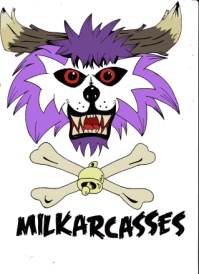 Bulletin d'inscription défilé CosplayAux « Quartiers Libres »Je souhaite participer au défilé dans la catégorie : 	individuel	groupe (3 personnes max)Nom(s) / Prénom(s) - pour tous les cosplayers si vous êtes un groupe -Personnage(s) cosplayé(s) / Univers dont il(s) est/sont issus :Demandes particulières (accessoires à mettre en place avant l'entrée en scène, timing pour le démarrage de la musique, ...) :Autorisation parentale pour les mineurs :Je, soussigné                                                       , autorise mon enfant                                                      à participer au défilé cosplay qui se déroulera le 14 juillet 2016 dans le cadre des « Quartiers Libres» à Etaples et à accepter que son image soit reproduite et divulguée dans le cadre de la promotion des évènements organisés par « Milkarcasses » sans que son nom ne soit mentionné, notamment sur les réseaux sociaux.
					Date et signature précédée de la mention « lu et approuvé »contact 	mail :		numéro de téléphone :Veuillez joindre à ce document :	Le règlement du concours cosplay signé					Une image de référence du/des personnage(s) cosplayé(s)					Votre musique de prestation au format MP3 